Online Figure 1: Baseline enrollment and participants included in the T2DM incidence analysis of the PERU MIGRANT study 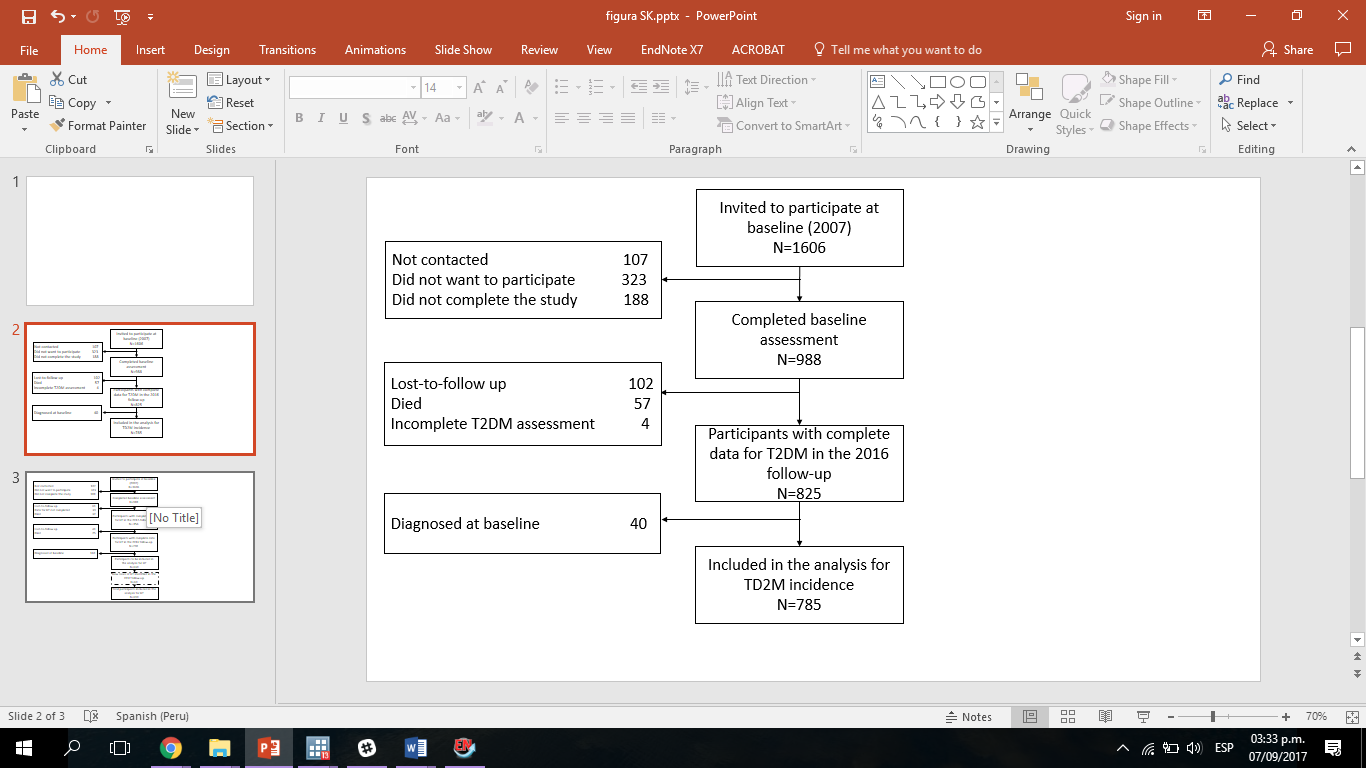 